Photos documenting 2011 results.Deborah Breth, Sr. Extension Associate Lake Ontario Fruit Program, Cornell Cooperative ExtensionFunded by NESARE Partnership grantLamont Fruit Farm Treatment plots – Photos taken 8/19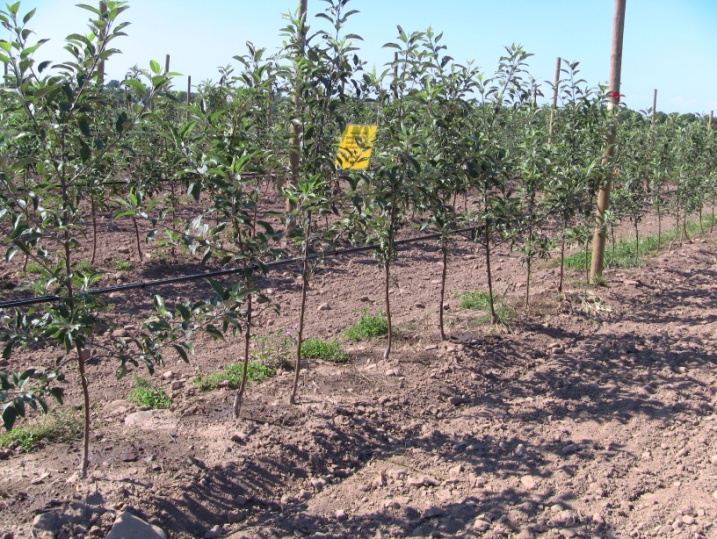 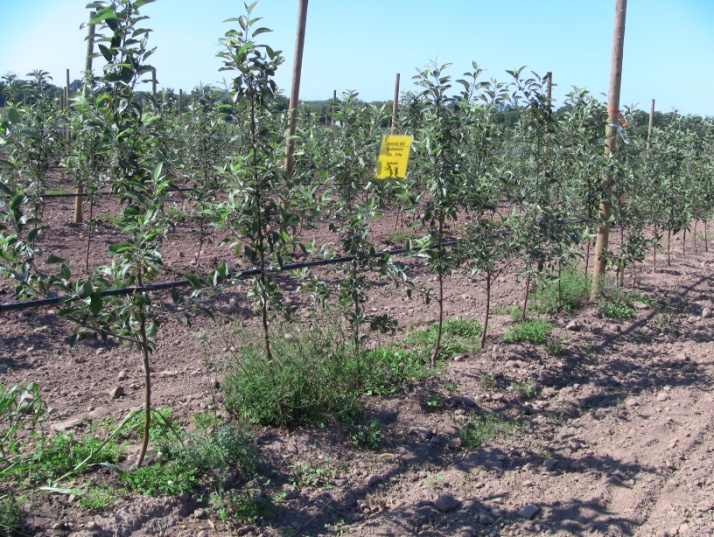 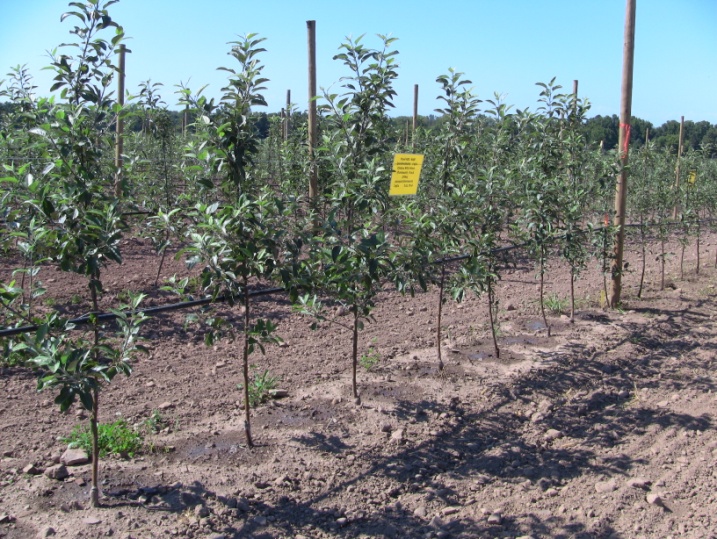 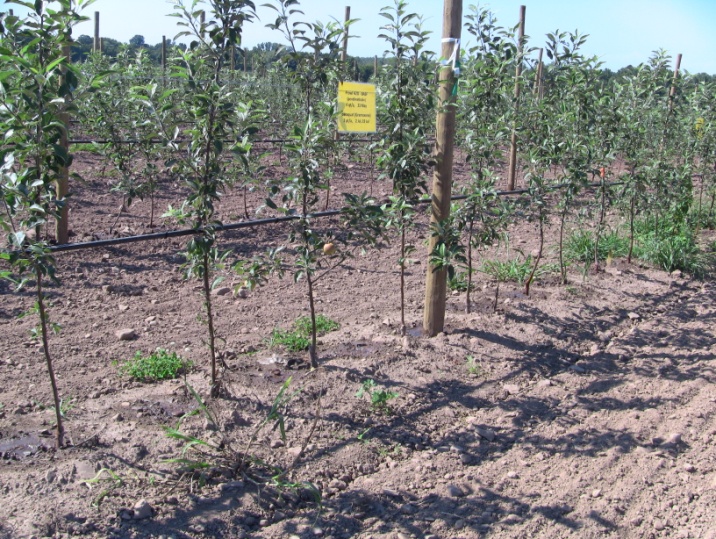 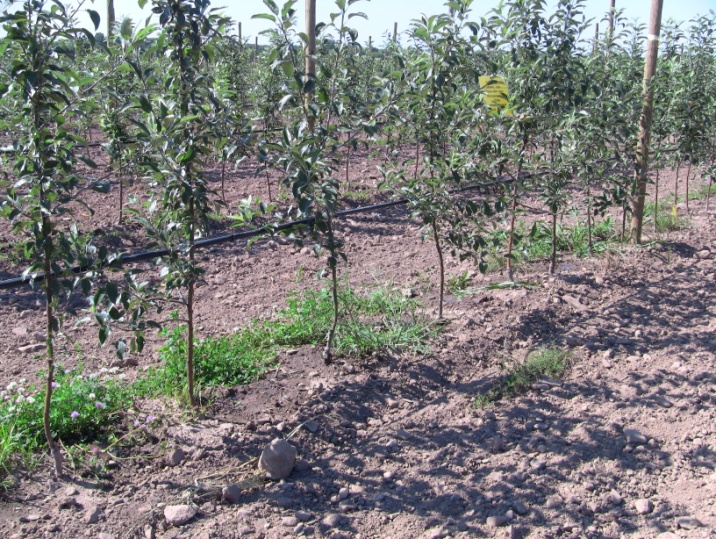 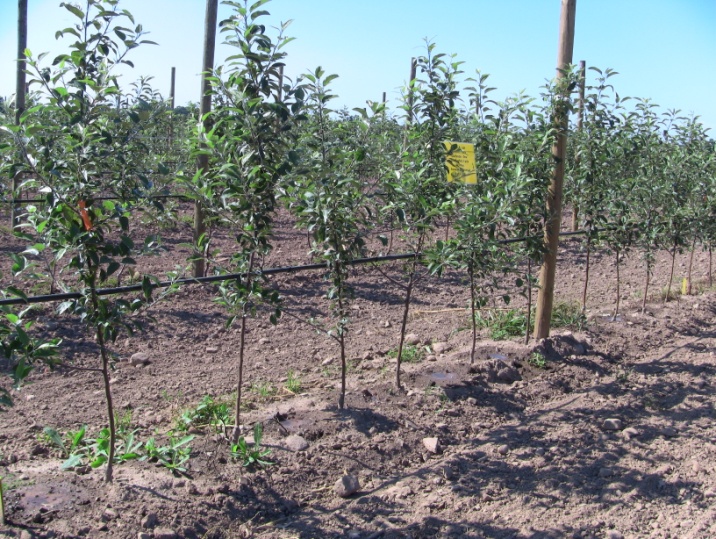 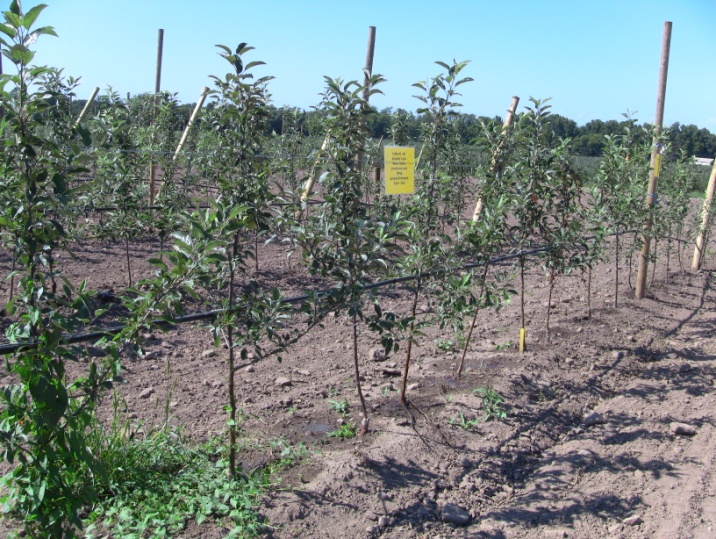 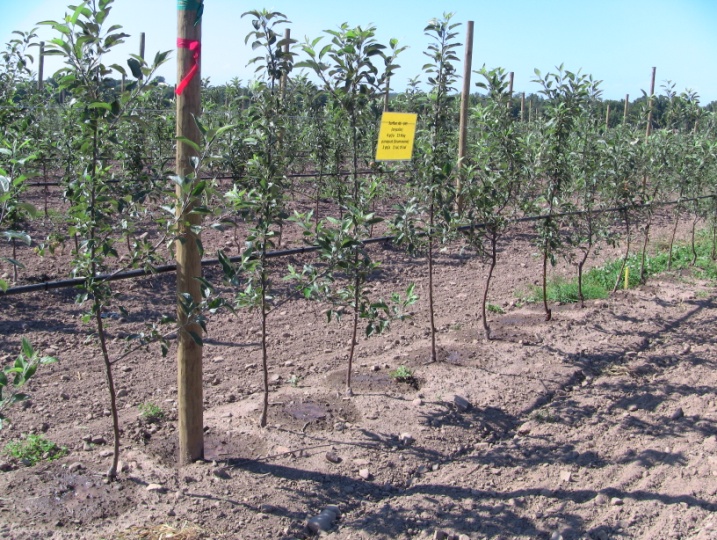 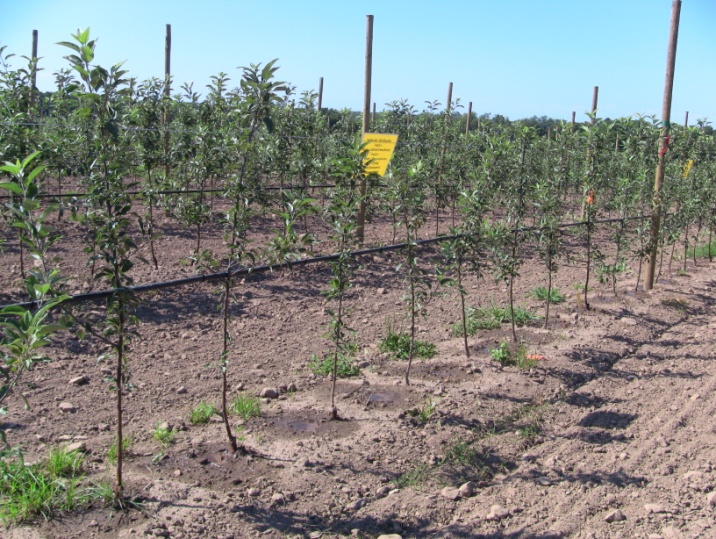 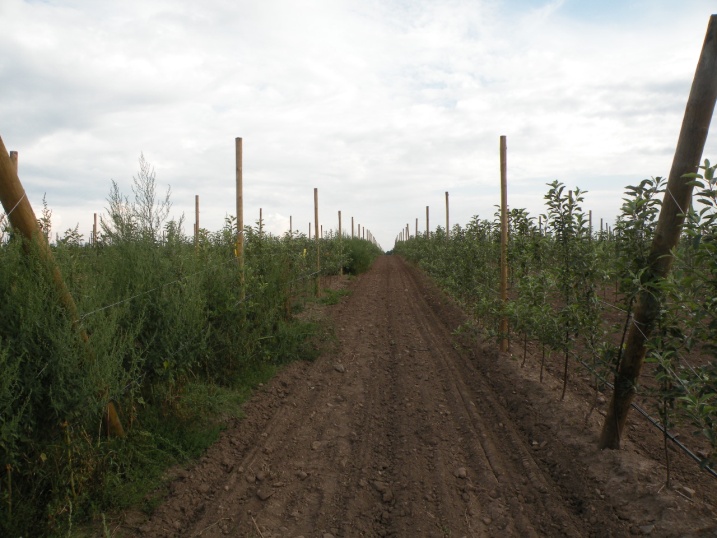 Mason Farms Treatment Plots – Photos taken June 20.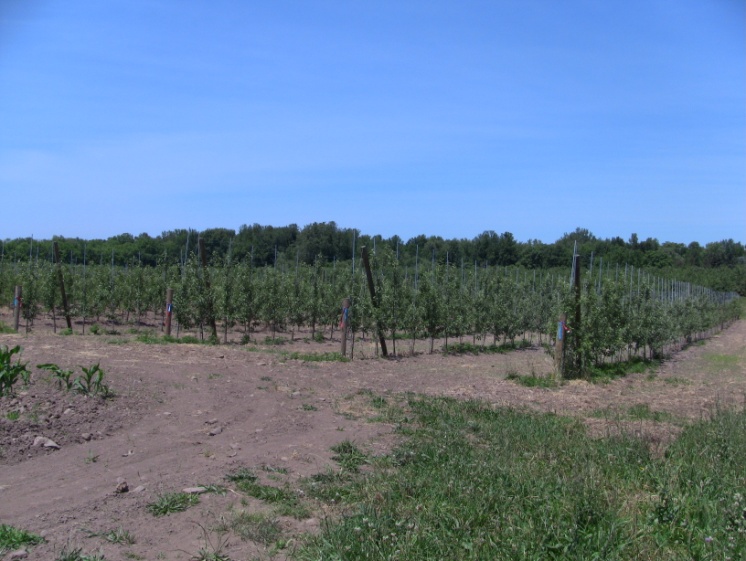 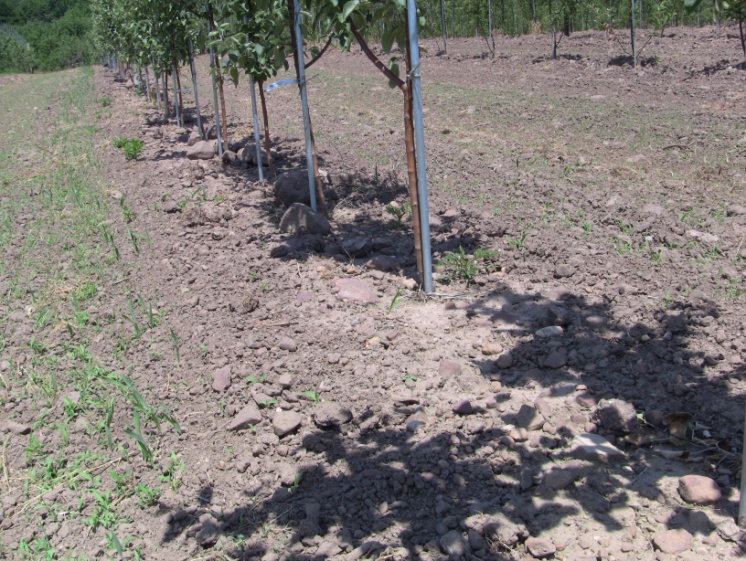 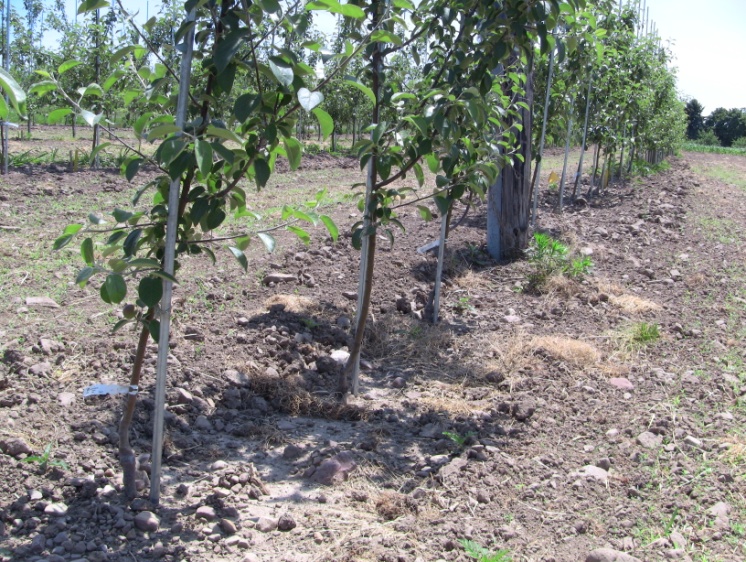 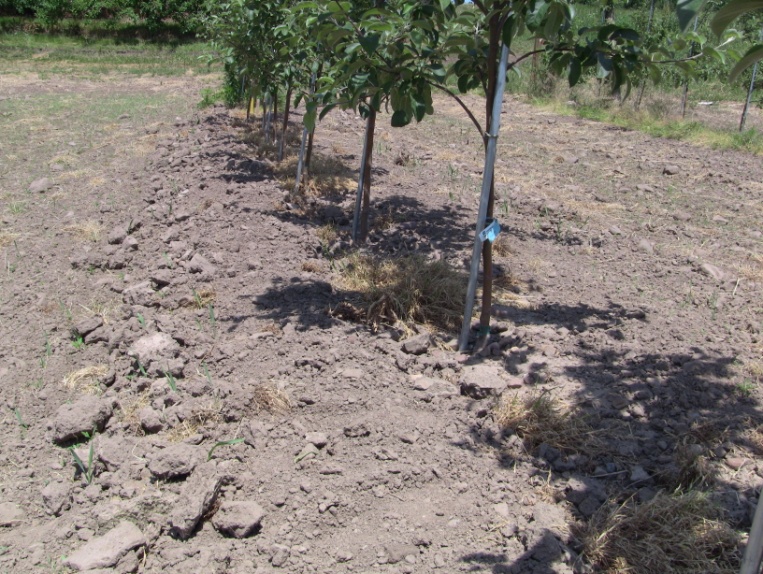 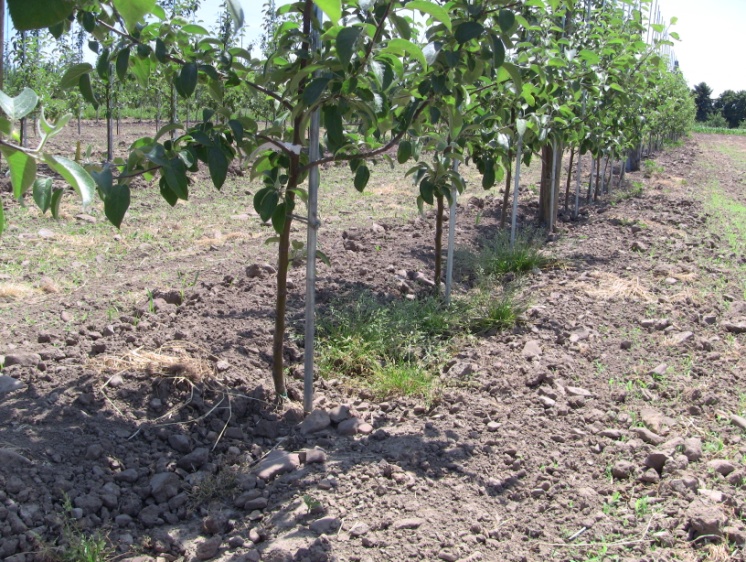 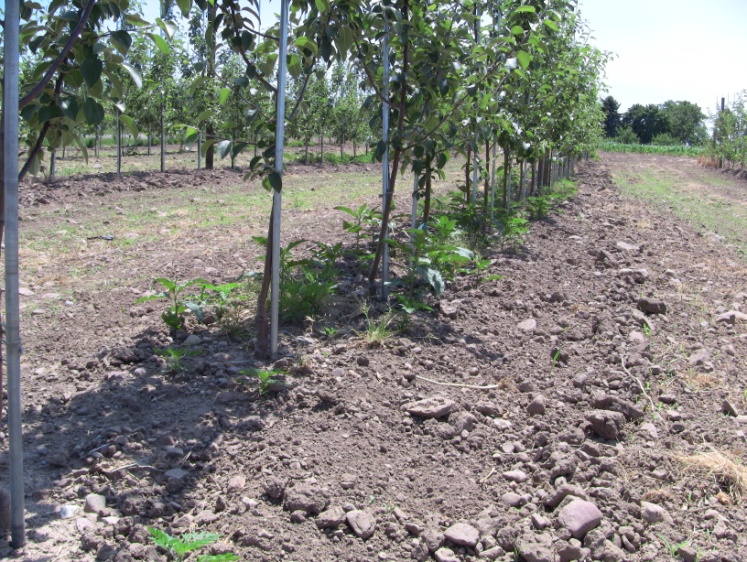 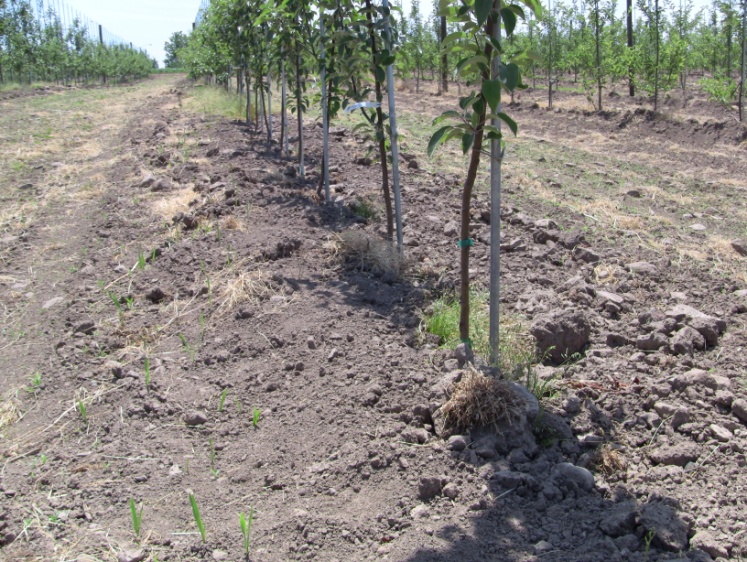 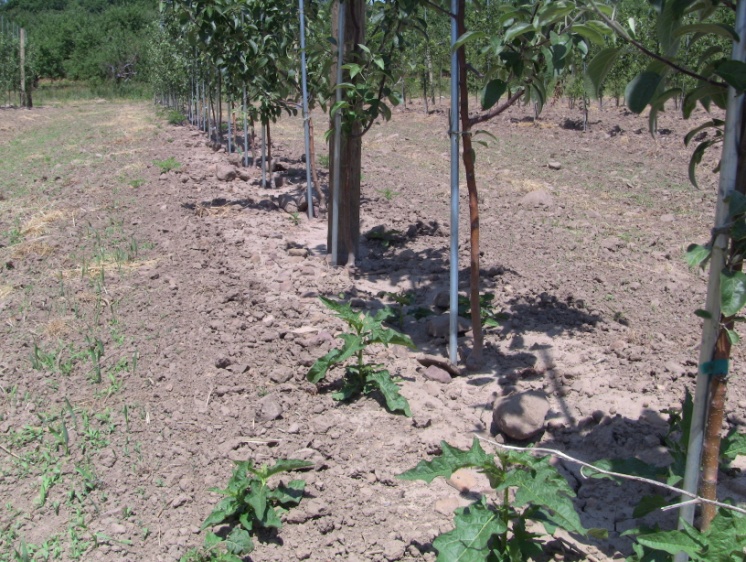 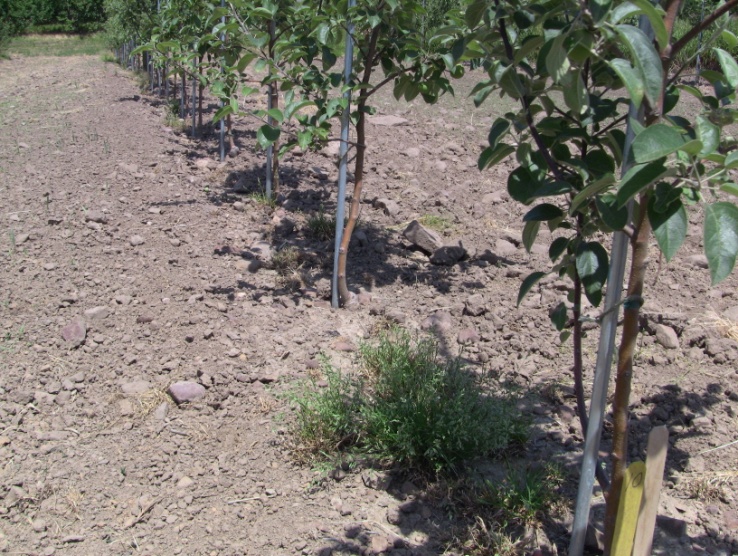 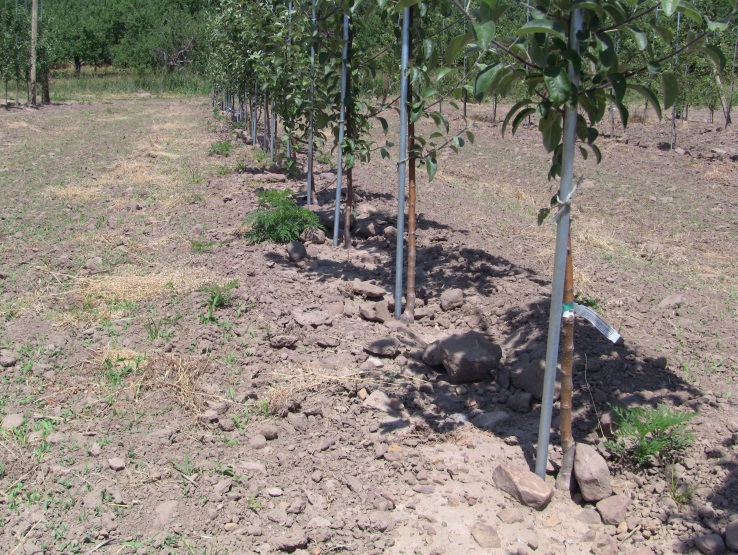 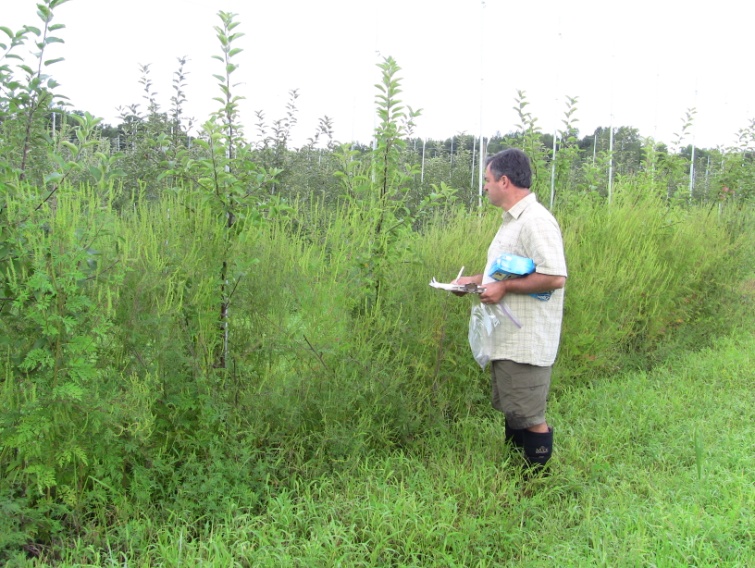 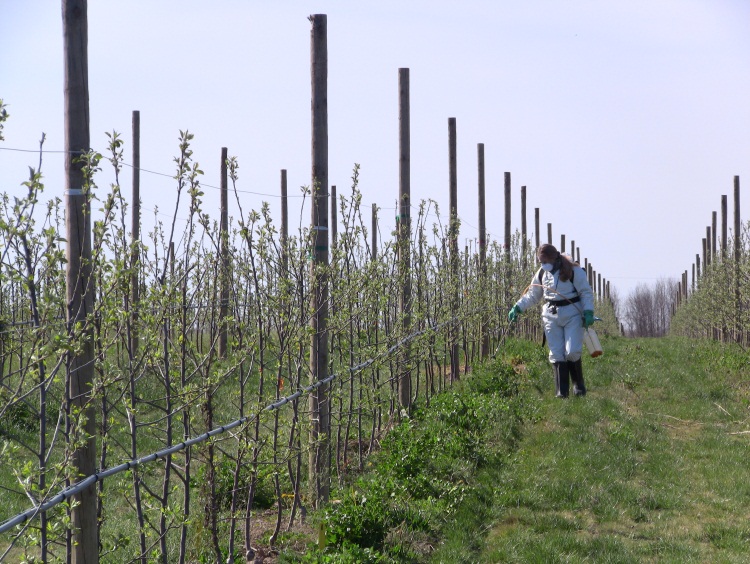 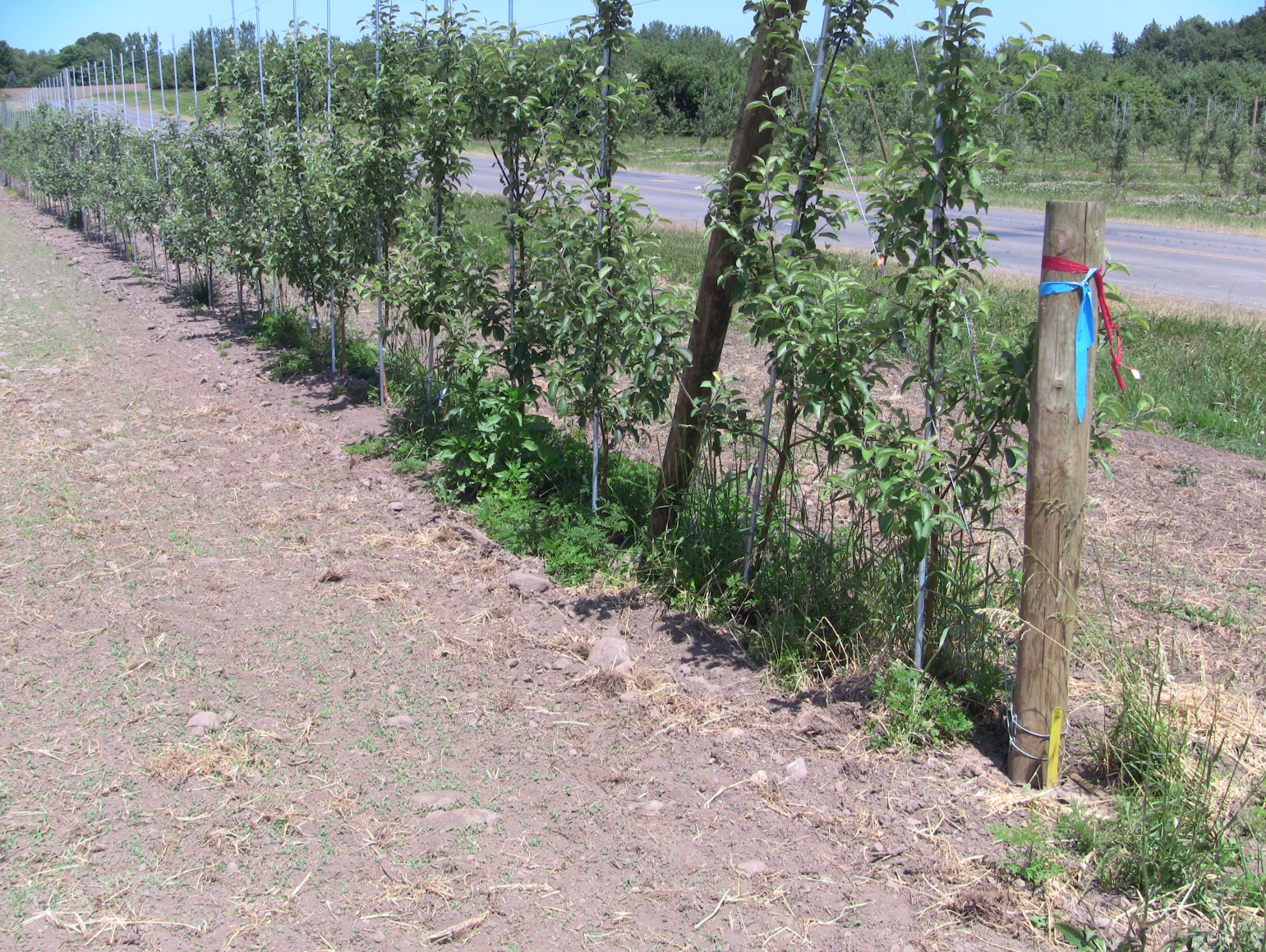 